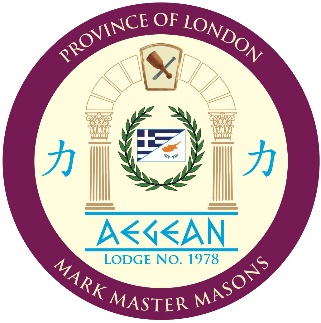 MENU FOR TUESDAY 26TH MARCH 2019         Selection of Greek Meze Starters***Traditional Greek Lamb Kleftiko with Cyprus Roast Potatoes & Greek Village Salad***                Traditional Greek Cake*** Tea or Coffee served with Greek LokoumiaThe charge for dining at this Meeting is a £50 (inclusive of wine). Please complete and return this slip to the Assistant Secretary, W. Bro Marios Stylianides, by Friday 15th March 2019, whether or not you are attending / dining. Contact details are provided below:An email will also be most helpful if you are tendering your apologies in order that they may be recorded.AEGEAN LODGE of MARK MASTER MASONS No. 1978Your Name  ………………..…………………………..…..……………………………..….……I shall be attending the Meeting	Yes / No	and will/will not have guest(s) attending with me.I shall be dining	Yes / No	and so shall my...... guest(s) at £50 per head.Alternative vegetarian meals or other dietary requirements can be catered for if pre-booked by the 15th March 2019. Unfortunately, amendments cannot be made on the day.Please email or post to:	Marios Stylianides, The Island, Church Street, Rickmansworth, Herts, WD23 1JJ	          E-mail -  marios.s@btconnect.com EITHER:	I enclose my cheque, made payable to Aegean Lodge No. 1978, for £ ..................OR I have transferred £...50............ directly to the Lodge bank account National Westminster (Rickmansworth) -  Sort Code 60-17-32     Account No. 10658971TitleNameRankDietary RequirementsMemberGuestGuestGuest